เบรกและคลัตช์1. ระบบเบรก1.1 หน้าที่ระบบเบรก   	ควบคุมการหยุดของรถยนต์ ด้วยวิธีการใช้ระบบไฮดรอลิกและแรงดันของอากาศไปทำให้ล้อรถยนต์หยุดหมุน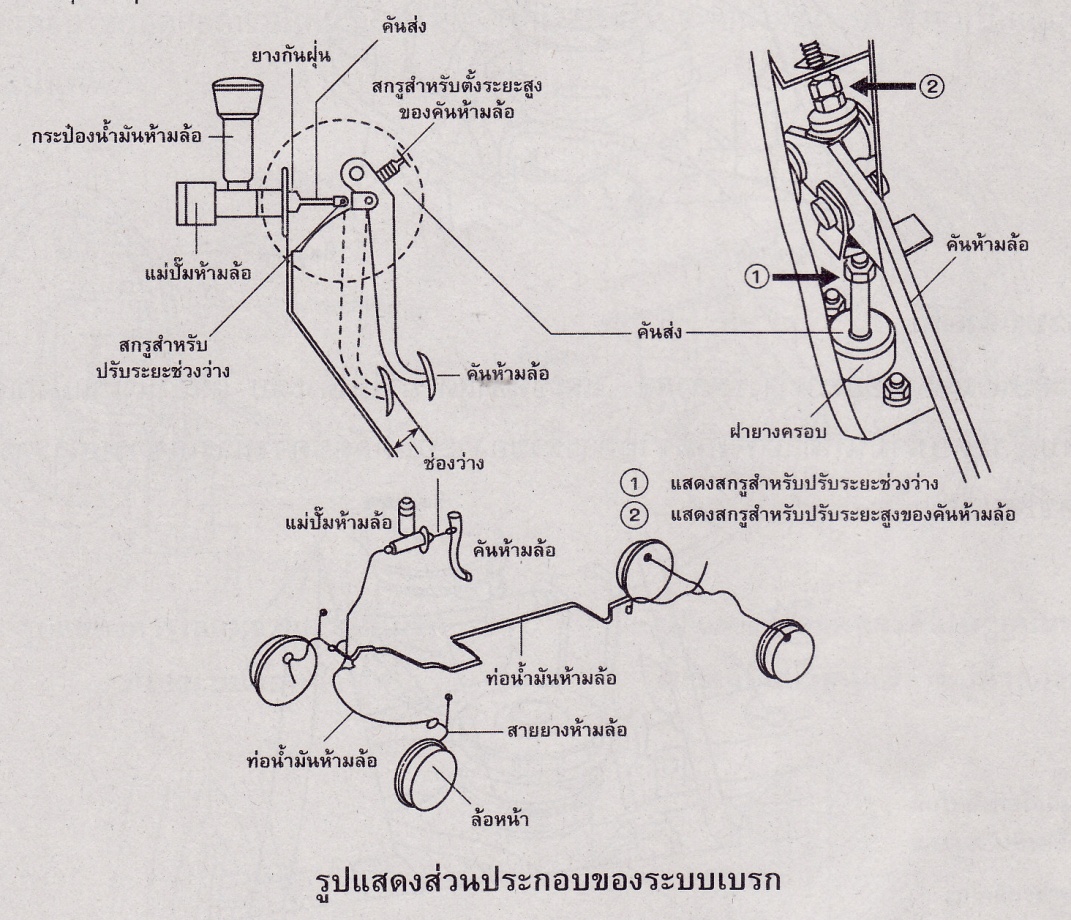 	1.2 การเติมน้ำมันเบรกเติมน้ำมันเบรกให้ระดับอยู่ที่ขีดสูงสุด ให้ใช้น้ำมันเบรกยี่ห้อและชนิดตามคู่มือบริษัทผู้ผลิตรถยนต์กำหนด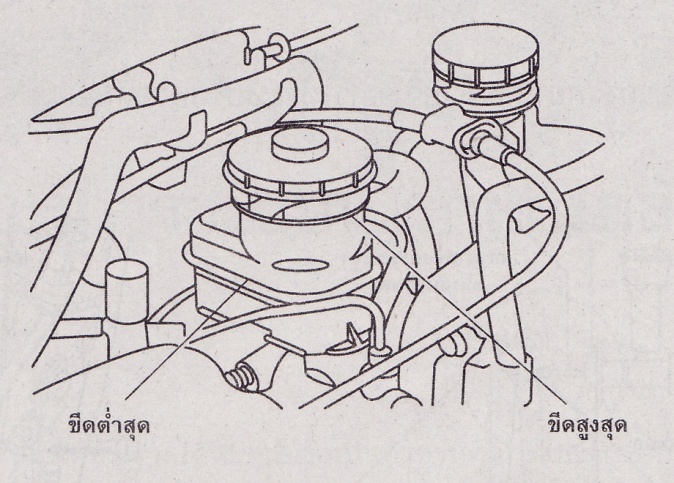 2. ระบบคลัตช์	2.1  หน้าที่ระบบคลัตช์ ตัด-ต่อการส่งกำลังจากเครื่องยนต์ไปยังเกียร์ เพื่อให้สามารถเข้าเกียร์ได้ง่าย และเลือกใช้ความเร็วได้เหมาะสมกับสภาวะการทำงานของเครื่องยนต์2.2 การเติมน้ำมันคลัตช์ ระดับน้ำมันควรอยู่ระหว่างขีดสูงสุด และขีดต่ำสุด ถ้าไม่ได้ระดับ ให้เอาน้ำมันเบรกเติมลงไปจะได้ระดับ ระดับน้ำมันที่ต่ำอาจเกิดจากการรั่วของระบบคลัตช์ควรนำรถเข้ารับการตรวจสอบระบบคลัตช์โดยเร็ว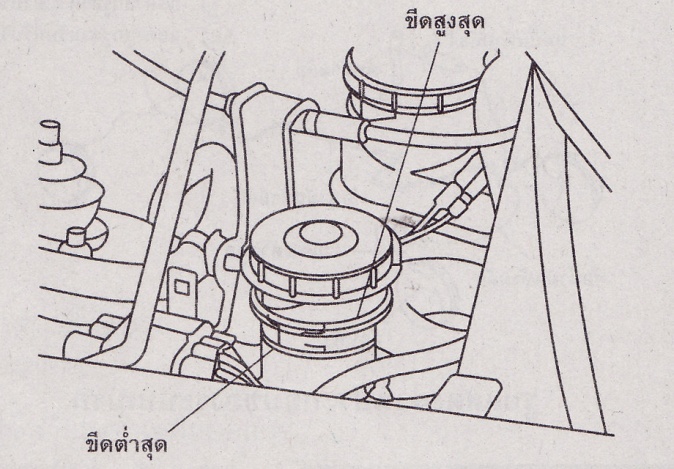 3. การตรวจเติมน้ำมันเบรกและน้ำมันคลัตช์	น้ำมันเบรกและน้ำมันคลัตช์ ให้ตรวจเช็คระดับน้ำมันเบรกและน้ำมันคลัตช์ทุกๆ เดือนซึ่งจะมีกระปุกใส่น้ำมันทั้ง 2 ชนิด แยกจากกัน กระปุกใหญ่จะบรรจุน้ำมันเบรก กระปุกเล็กจะบรรจุน้ำมันคลัตช์ โดยจะใช้น้ำมันชนิดเดียวกัน น้ำมันเบรกควรได้รับการเปลี่ยนตามระยะเวลาหรือระยะทางที่กำหนดไว้ในคู่มือการบำรุงรักษาอย่างเคร่งครัด4  การไล่ลม	จำเป็นจะต้องไล่ลมถ้ามีลมเข้าอยู่ในน้ำมันเบรก หรือหลังจากซ่อมแซม ซึ่งมีการถอดชิ้นส่วนออก ตัวอย่างเช่น หลังจากการถ่ายน้ำมันเบรก เปลี่ยนลูกยางในแม่ปั๊มหรือลูกปั๊มที่ล้อฯลฯ ไม่ว่าจะเป็นกรณีใด รวมทั้งการไล่ลมในระบบคลัตช์ไฮดรอลิก ก็จะต้องปฏิบัติเหมือนกัน4.1 วิธีไล่ลมคลายเกลียวจุกสำหรับไล่ลมดังแสดงในรูป ต่อสายยาวเข้ากับที่สำหรับไล่ลม และสอดปลายอีกข้างหนึ่งลงในขวดเล็กๆที่ใสการไล่ลมดังกล่าวต้องมีสองคนทำงานร่วมกัน คนหนึ่งจะเข้าใต้รถเพื่อคลายเกลียวที่ไล่ลมที่ลูกปั๊มล้อ อีกคนหนึ่งไปนั่งบนที่คนขับและเหยียบเบรกติดต่อกันหลายๆ ครั้งเมื่อคนข้างใต้ให้สัญญาณ คนในรถก็เหยียบเบรกติดต่อกันหลายๆ ครั้ง แล้วเหยียบค้างไว้ และทำสัญญาณให้คนข้างล่างทราบ คนข้างล่างจะคลายเกลียวจุกอุดรูที่ไล่ลมแต่เพียงเล็กน้อย แล้วขันกลับให้แน่นทันที ในขณะที่คลายเกลียวจะมีน้ำมันเบรกที่มีฟองอากาศปนจนมีสีขาวพุ่งออกมา ถ้าคลายเกลียวจุกอุดออกนานเกินไป จุมีอากาศผ่านเข้าสู่ท่อน้ำมันเบรก จึงจำเป็นต้องขันเกลียวกลับให้แน่นทันที 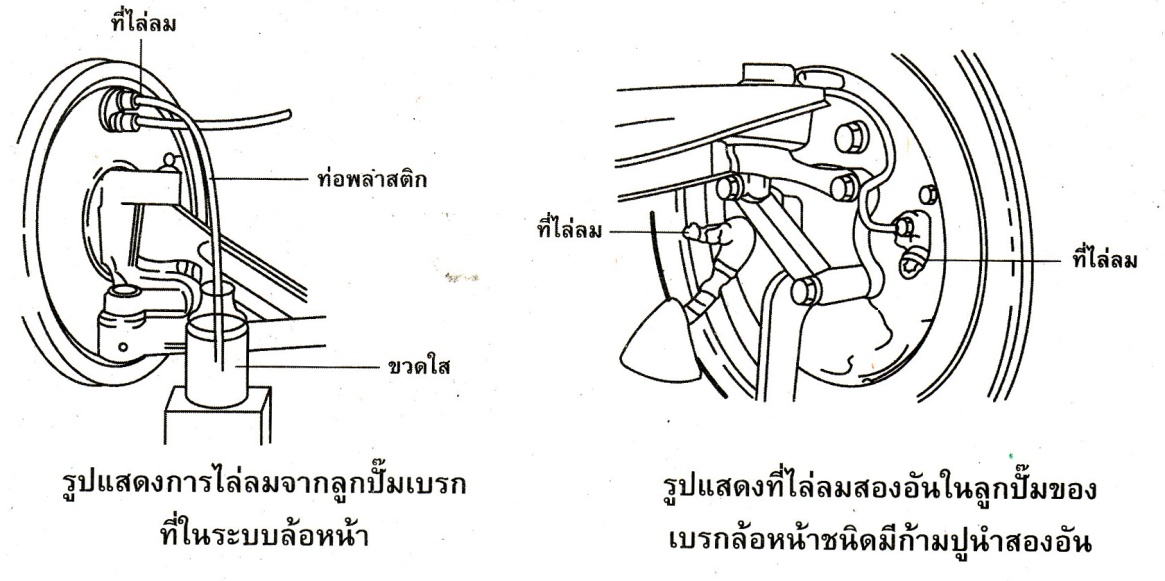 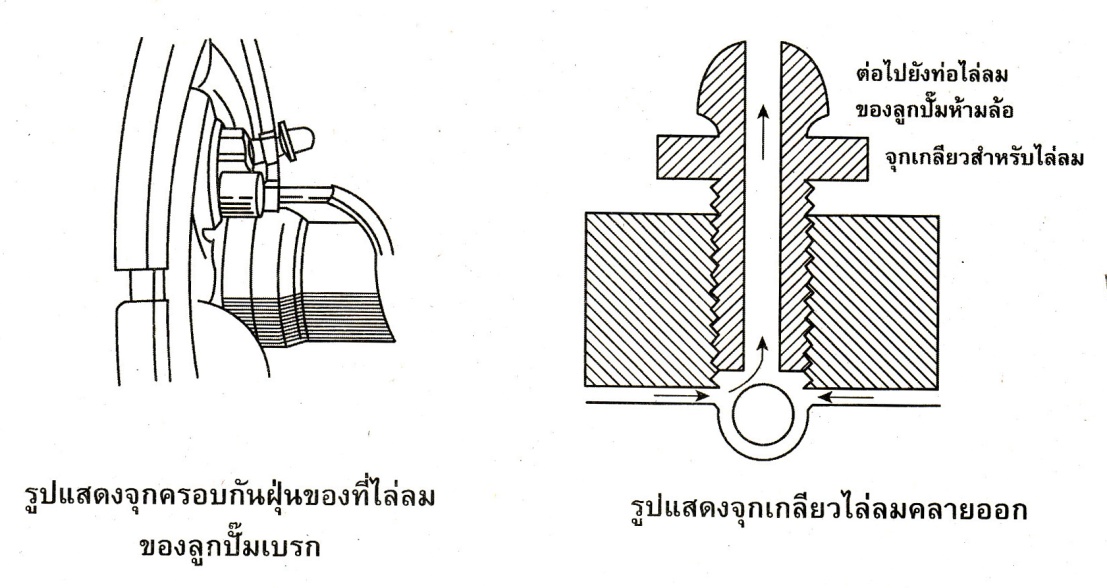 4.2 สิ่งที่ต้องระวังในการไล่ลม	(ก) ลำดับการไล่ลมของล้อขึ้นอยู่กับระยะลูกปั๊มของล้อที่ห่างออกไปจากแม่ปั๊มห้ามล้อจะต้องไล่ลมล้อที่ไกลออกไปที่สุดก่อนถ้ารถมีพวงมาลัยทางด้านขวา ควรจะไล่ลมตามลำดับดังนี้ล้อหลังซ้ายล้อหลังขวาล้อหน้าซ้ายล้อหน้าขวา(ข) เนื่องจากน้ำมันเบรกบางส่วนสูญไปในการไล่ลม ฉะนั้น ถ้าระดับน้ำมันเบรก      ในกระป๋องน้ำมันของแม่ปั๊มลดลง จะคอยเติมให้มีระดับสูงกว่ามาตรฐานประมาณหนึ่งสามอยู่เสมอในขณะไล่ลม	(ค) ในขณะที่เติมน้ำมันเบรกลงในกระป๋องน้ำมัน ระวังอย่าให้หกรดสีเคลือบตัวถังรถควรจะเอาผ้าผืนใหญ่คลุมบังโคลนรถ ดังรูป(ง) ไม่ควรจะเหยียบเบรกซ้ำเร็วเกินไป ถ้าเหยียบเร็วนักฟองอากาศในท่อจะแตกออกเป็น        เม็ดเล็กมาก และออกจากน้ำมันได้ยาก	(จ) ถ้าทำซ้ำอีก หลังจากทิ้งไว้ครึ่งวันหรือกว่านั้นจะได้ผลดียิ่งขึ้น	(ฉ) ขอแนะนำไม่ให้ใช้น้ำมันเบรกที่ถ่ายออกมาใส่กลับเข้าไปใหม่ น้ำมันที่ถ่าย                  ออกมาอาจใช้ในการล้างส่วนประกอบของระบบเบรกได้	(ช) อย่าใช้น้ำมันก๊าด น้ำมันใส น้ำมันเบนซิน และน้ำมันแร่อื่นๆ ในการ                 ทำความสะอาด ส่วนประกอบของระบบเบรก ใช้ได้แต่น้ำมันเบรก                  เท่านั้น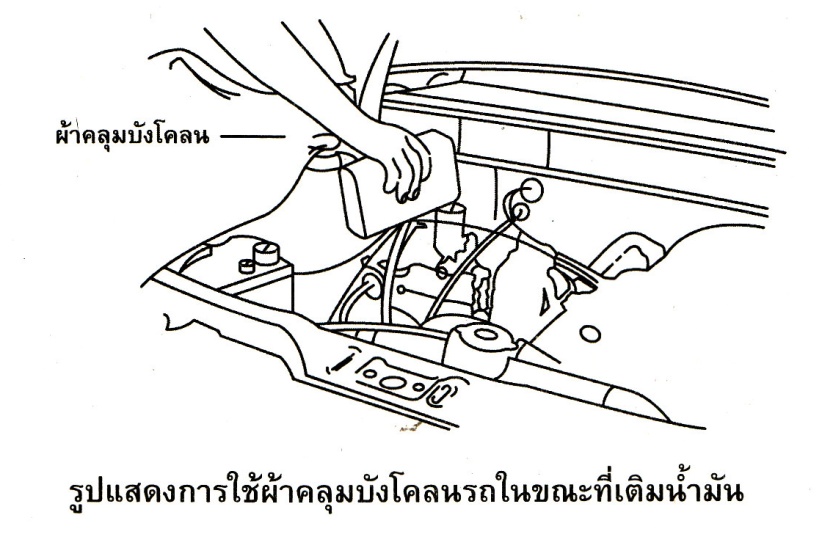 